Waste Hauler
Commercial Auto Supplemental Questionnaire 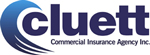 Please provide the Owner(s) Names and Percentage of Ownership for each Operations of Entity.Named Insured:                                                                                                                                                                                                         Percentage of Ownership:   ______________     (Add additional as needed.)Hauling Information1. Please indicate percentages for each (total to equal 100%) that apply. Hauling is provide to:
Recycling Centers:          Transfer Stations:            Material Recovery Facility:        
Commercial or Industrial Collection:        Landfills:        Other:        2. Total Number of Customers:        3. Total Number of Containers:        
4. Construction & Demolition (C&D): Number of Customers:        Number of Containers:        5. Residential Collection:Number of Customers:        
6. Please provide the percentages that hauling is from:Municipal Collection (not operated by a private company):          
Contract Collection (Municipalities operated by a private company):        
Private Collection (residential or private business):          7. How frequent are your scheduled pick-ups (daily, weekly, etc.):                                           
8. Do you transport or haul goods for others? Yes       No    
If yes, please describe what is hauled, how often, and the payroll associated with these operations:Radius of Operations9. Do you exceed 100 mile radius? Yes       No    
If yes, for what purposes:                                                                                                                     
How often:        How many Vehicles:        Vehicle type:                                                                                                                                            
Territory of Operations10. Please provide indicate percentages (total to be 100%) for each that apply.
Metro (i.e.: NYC):          Suburban:          
Urban:          Rural:          11. Do you haul interstate or intrastate? Yes       No    If yes, please provide all states of operations: 12. Please list all towns and city that you have contracts in:13. Do you haul between transfer stations to landfill? Yes       No    If yes, Name of City, State of transfer station or landfill: 
                                                                                                                                                                Subcontracted Work   (Please provide a copy of the contract(s) in place.)14. Are there sub-contracted Operations? Yes       No    If yes, please advise specifically what is sub-contracted:
                                                                                                                                                                15. What are the sub-contracting costs for the upcoming year?           16. Do your subs name you as an AI on their policy? Yes       No    17. Do subs to carry limits equal to or greater than you? Yes       No    18. Do you obtain Certificates of Insurance to confirm? Yes       No    Additional Operations19. Any other operation(s) other than waste hauling? Yes       No    If so, please describe and provide revenue amount(s): 
                                                                                                                                                                20. Do you own or operate a landfill or incinerator? Yes       No     21. Do you own or operate a waste treatment or disposal facility? Yes       No    
22. Do you haul liquid waste? Yes       No    23. Do you have waste to energy operations? Yes       No    
24. Do you haul biohazard or medical waste? Yes       No    If yes, please describe: 
                                                                                                                                                                Hiring Practices
25. Do any employees work from home? Yes       No    
26. Are criminal background checks performed? Yes       No    
27. Is a CDL license required? Yes       No    28. Does orientation include a review of safety? Yes       No     29. What is your minimum number of years of experience required?         
30. Are written applications used? Yes       No    31. Are reference checks performed? Yes       No    
32. Is MVR screening criteria in place prior to hiring? Yes       No    33. Is there a new hire orientation program? Yes       No    34. What is your driver age minimum?        
35. Number of employees under the age of 18 or over 65:          Full Time:          Part Time:        
36. Is any leased, volunteer, or temporary labor used? Yes       No    
If so, please provide details:
                                                                                                                                                                37. Are drivers: Union          Non-Union        
38. Do your driver hiring procedures require:
Written test? Yes       No     Road test? Yes       No    Physical drug/substance test? Yes       No    
Safety and Controls39. Do you have a formal written safety program? Yes       No    
40. Written rules with sign-off of receipt by driver? Yes       No    41. Accident kit including camera in each truck? Yes       No    
42. Vehicle location/GPS tracking of trucks? Yes       No    
43. Specific policy on backing up and route deviations? Yes       No    
44. Planned and scheduled routes with all trucks to reduce stops? Yes       No    45. Safety meetings with all employees? Yes       No    
46. Load securement guidelines? Yes       No    47. Pre-emergency and training with fire department? Yes       No    
48. Tarping policy? Yes       No    49. Shadow/follow drivers without their knowledge? Yes       No    
50. Sonar alerts on vehicles Cameras? Yes       No    
51. Backup Alarms? Yes       No    52. Drive Cameras? Yes       No    53. Where are the vehicles garaged? 54. Describe the security features of where the vehicles are garaged: 
                                                                                                                                                                55. Do you have a cell phone use policy? Yes       No    If yes, please describe: 
                                                                                                                                                                56. Are family members allowed to drive any of the vehicles? Yes       No    
57. What is your personal vehicle use policy? 
                                                                                                                                                                58. Describe equipment on vehicles (back up alarms, video monitors, reflective tapes, etc.):Driver/MVR Procedures59. What is your ratio of drivers to power units?        If ratio is NOT one driver to one unit, please explain why: 
                                                                                                                                                                60. Is there a disciplinary process for drivers of multiple accidents? Yes       No    
60. Does the disciplinary process include termination? Yes       No    
62. Are MVR records pulled periodically on all drivers? Yes       No     If yes, how often: 
                                                                                                                                                                63. What is done if a driver is not acceptable? 
                                                                                                                                                                64. Are all employee files (including drivers) maintained according to DOT standards? Yes       No    
If no, explain why: 
                                                                                                                                                                65. How are files maintained: Electronically       Paper     
66. What is your driver criteria? 
                                                                                                                                                                67. Are mid-term driver additions submitted to your insurance agent and/or carrier? Yes       No    
Training68. Is a training manual used? Yes       No      (If yes, please attach a copy.)69. How many days of training prior to being placed in a cab?       
70. How many days accompanied on route by a supervisor or experience driver prior to driving solo?       
71. Do you shadow/follow new drivers without their knowledge? Yes       No    Maintenance72. Do drivers perform written pre and post trip inspections? Yes       No      (If yes, please attach a sample of the form used.)
73. Who services your fleet and what is their experience? (Please attach a copy of the mechanic vehicle fleet system form.)
Physical address of maintenance facility:74. How often is your fleet inspected?       75. Who inspects the fleet and what qualifications does this person have? 
                                                                                                                                                                76. Are all vehicle maintenance files within DOT standards? Yes       No    If yes, DOT number:       
77. How are files maintained: Electronically       Paper    78. How often are your vehicles serviced (i.e.: daily, monthly, as needed)?                            
79. Do you have spare vehicles? Yes       No    If yes, how many?       
How often are they utilized?                                 How is usage tracked?                                           
80. Do you monitor your CAB Scores?       
81. Do you have any “Out of Service” Violations? Yes       No    
If so, please provide details and advise what the corrective action is on a separate piece of paper.
Auto82. Is Primary and non-contributory wording desired? Yes       No    83. Do you have any “home-made” trailers? Yes       No    
84. Is MCS-90 needed? Yes       No    
If yes, please provide MC# and explain why:85. Are you required to make filings with federal, state, or local authorities? Yes       No    Type of filing(s): Large Loss History86. Has the insured had any losses greater than $25,000 in the past five years? Yes       No    
If yes, please provide details for any loss separately as well as what has been put in place to mitigate a reoccurrence:Signature: ____________________________________________________
Name (please type or print):                                                                               Date:                                         